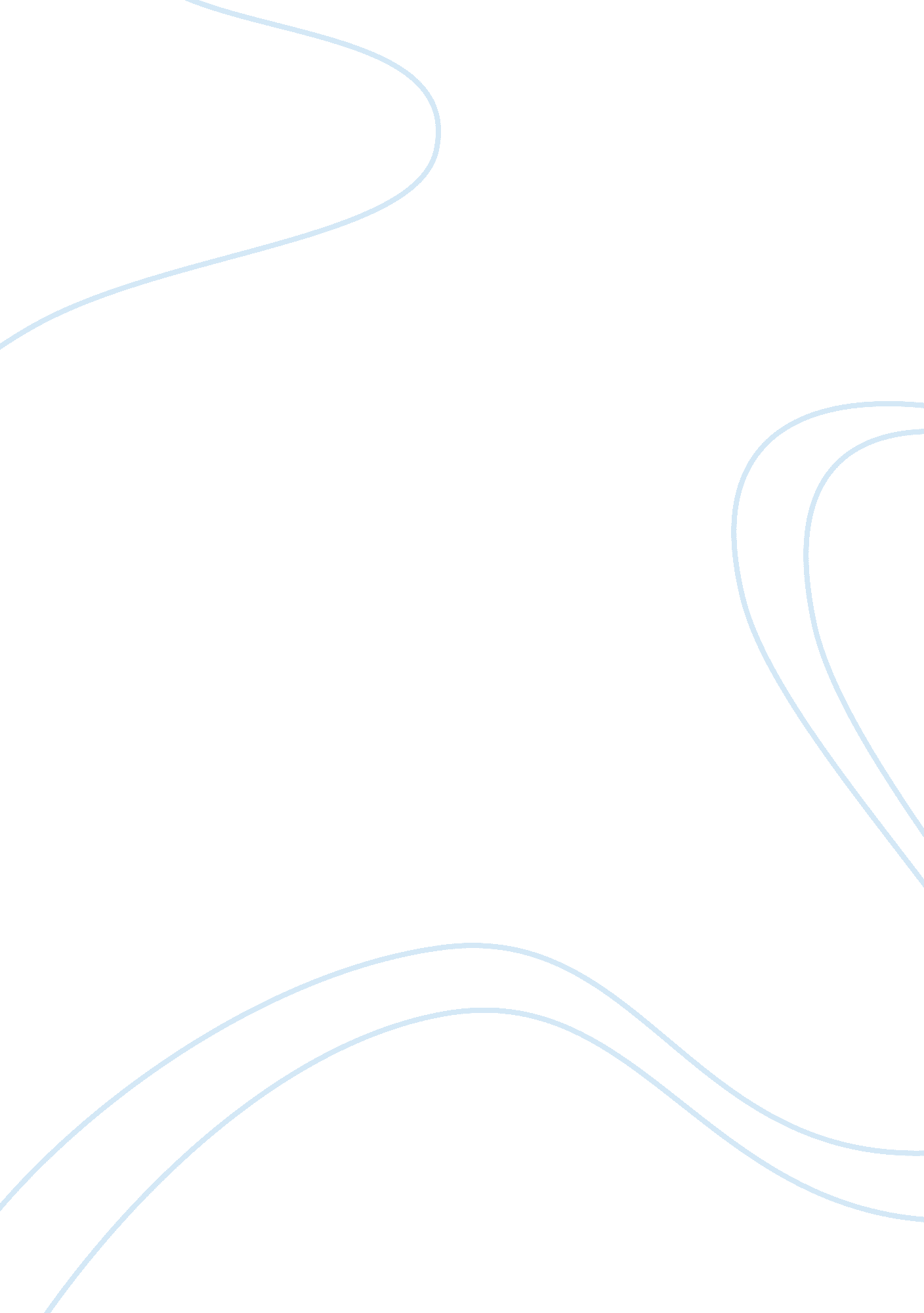 The continuity of life and the natural environmentEnvironment, Ecology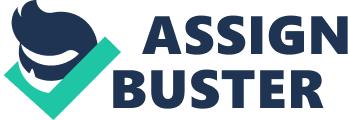 Chapter 1 Introduction Water can be considered as one of the basic elements back uping the continuity of life and the naturalenvironment, an indispensable constituent in industry, a consumer point for homo and besides animate beings and a vector for domestic and industrialpollution. Assorted model that includes Acts of the Apostless, Torahs and guidelines for the control of aquatic substances, the quality of bathing, surface and imbibing Waterss and wastewater control had been established since the consciousness on H2O pollution became a sensitive issue. Malaysia is a underdeveloped state that moves towards the vision 2020. Unfortunately the development that had been carried throughout the state besides contributes bad impact to the environment particularly H2O quality. Water is a critical for all facets of human and ecosystem endurance and wellness. Therefore, its quality is besides of import. Water quality refers to the composing of a H2O sample. The reading of informations may be hard and drawn-out and ratings of H2O quality parametric quantities are necessary to heighten the public presentation of an assessment operation and develop better H2O resources direction and program. Water quality patterning involves the anticipation of H2O pollution utilizing mathematical simulation techniques. In fact, classical process-based modeling attack could supply comparatively good anticipation for H2O quality parametric quantities ; nevertheless, those theoretical accounts rely on a big set of informations and needed batch of input informations that is frequently unknown. A river is defined as any natural watercourse of H2O that flows in a channel with defined Bankss ( Encyclopedia Britannica ) . The beginning of a river may be a lake, a spring, or a aggregation of little watercourses, known as headwaters. From their beginning, all rivers flow downhill, typically ending in the sea/ocean as sketched in. In some instances a river flows into the land or dries up wholly before making another organic structure of H2O. A river is a constituent of the H2O rhythm. A river 's H2O is usually confined to a channel, made up of a creek bed between Bankss. Most rainfall on land base on ballss through a river on its manner to the ocean. Smaller side streams that articulation a river are feeders. Normally larger watercourses are called rivers while smaller watercourses are called brooks, Brookss, rills, rivulets, and many other footings, but there is no general regulation that defines what can be called a river. Harmonizing to JPS Malaysia ( 2009 ) , besides sungai, there are besides many other footings mentioning to river ; including alor ( Kelantan ) , carok ( Kedah ) , parit ( Johor ) , batang ( Sarawak ) and terusan. In Malaysia, the H2O within a river by and large originates from precipitation through surface overflow, groundwater recharge and release of stored H2O in natural or semisynthetic reservoirs, such as wetlands, pools or lakes. A river conveys H2O by invariably fluxing perpendicular to the lift contours, thereby bring forthing kinetic energy from its possible energy. Where a river flows over comparatively level countries, the river will flux indiscriminately, get down to organize cringles and flow through the field by gnawing the riversides. Sometimes the river will cut off a cringle, shortening the channel and organizing a horseshoe lake from the cut off subdivision. Rivers that carry big sums of deposit develop deltas at their oral cavities. Saline waters that semen from the ocean will organize a new estuary. In this research, Principle Component Score were implemented to better river H2O quality anticipation theoretical account that uses Artificial Neural Network as a nucleus analytical method. Principle Component Analysis ( PCA ) is recommended as an explorative tool to bring out unknown tendencies in the informations. When applied on conditions, PCA will research correlativities between samples or conditions. Note that because the end of PCA is to & A ; lsquo ; sum up ' the informations, it is non considered a constellating tool. PCA does non try to group informations by user-specified standards as does the constellating methods. Harmonizing to Shlens ( 2009 ) , PCA is a standard tool in modern informations analysis - in diverse Fieldss from neuroscience to computing machine artworks - because it is simple, non-parametric method for pull outing relevant information from confounding informations sets. With minimum attempt PCA provides a roadmap for how to cut down a complex information set to a lower dimension to uncover the sometimes concealed, simplified constructions that frequently underlie it. In H2O quality mold, one attack to the quandary of limited resources and limited cognition is to construct prognostic theoretical accounts that characterize as much of this cognition, or mechanism, as possible and so depend to a great extent on these theoretical accounts for determination. Unfortunately, experience indicates that this scheme consequences in theoretical accounts with high prognosis errors or uncertainness. An alternate scheme is to construct every bit simple as a theoretical account that do non number in either resources or scientific apprehension. Unfortunately for this type of theoretical account, another job arises which is job of reference is non straight identified or tackled. New attack such asArtificial Intelligence( AI ) techniques has proven their ability and pertinence for imitating and patterning assorted physical phenomena in the H2Otechnologyfield. In extra, Artificial Neural Network ( ANN ) captures the embedded spatial and unsteady behaviour in the investigated job utilizing its architecture and nonlinearity nature compared with the other classical modeling techniques. Recently, applications of ANNs in the countries of H2O technology, ecological and environmental scientific disciplines have been used intensively for anticipation and prediction in a figure of water-related countries, including H2O resource survey ( Liong et al. , 1999 ; 2001 ; Muttil and Chau, 2006 ; El-Shafie et al. , 2008 ) , environmental scientific discipline ( Grubert, 2003 ) and ( Hafizan et al. , 2004 ; 2006 ; 2008 ; 2009 ) . Artificial nervous webs are made up of complecting unreal nerve cells ( programming concepts that mimic the belongingss of biological nerve cells ) . Artificial nervous webs may either be used to derive an apprehension of biological nervous webs, or for work outing unreal intelligence jobs without needfully making a theoretical account of a existent biological system. The existent, biological nervous system is extremely complex and includes some characteristics that may look otiose based on an apprehension of unreal webs. The premiss in support of the usage and development of mechanistic H2O quality simulation theoretical accounts is that the most accurate and flexible prognosiss result from a theoretical account that right describes elaborate procedures. These theoretical accounts are accurate ( it is believed ) because the theoretical accounts are assumed to right qualify procedures, and they are flexible because detail-rich prognosiss can ever be aggregated over space/time ( but non frailty versa ) if necessary. The demand to calculate implies that extrapolation beyond the bounds ofobservationmay be necessary, and this is believed to be dependable merely if mechanisms are right characterized. Mechanistic advection-diffusion-reaction ( transport-fate- effects ) theoretical accounts are typically big in order to imitate procedures. Despite this, they are still rather simple in the description of complex chemical and biological procedures, comparative to the existent universe. For illustration, in these theoretical accounts, virtually all chemical reactions are assumed to be first order, and one or at most a few species of beings are modeled at each degree of the nutrient concatenation. Small-scale temporal and spacial declaration gives the semblance of significant cognition. In fact, it is non complexness in theoretical account description that leads to prediction truth ; instead, it is the underlying scientific cognition and experimental grounds that provide the footing for accurate anticipation. Unfortunately, current pattern suggests that cognition and observation may back up accurate anticipation at merely a really gross degree of item. For illustration, the anticipation from a simple theoretical account for one-year mean entire N concentration in a H2O organic structure may hold less information but besides may hold less prognostic uncertainness than that for a big theoretical account of day-to-day concentrations of organic and inorganic signifiers of N. Simply stated, when less item is required in a prognostic theoretical account, the end point prognosis is likely to be less unsure. 1. 1 Significance of survey The result of this research would be that beginning allotment of river H2O quality by implementing integrating of APCS-ANN will be more effectual instead than utilizing APCS and ANN individually. 1. 2 Objective To place the most important H2O quality parametric quantity that affects the surface H2O quality of Kedah River. To implement integrating of APCS-ANN in analysing secondary informations of Kedah River H2O quality. To place the most important activities that affects the H2O quality parametric quantities and apportions or classifies beginnings harmonizing to their part per centum. Chapter 2 Literature Review In an ideal universe, determination shapers would hold entree to hone anticipations of the impacts of their actions at any spacial or temporal graduated table and any degree of substantial item. In the existent universe, scientific anticipations are unsure, and resources are limited. In an ideal universe, determination shapers would hold clip and disposition to get perfect cognition of results. In the existent universe, determinations are made with limited clip for understanding. In H2O quality mold, one attack to the quandary of limited resources and limited cognition is to construct prognostic theoretical accounts that characterize as much of this cognition, or mechanism, as possible and so depend to a great extent on these theoretical accounts for determination. Unfortunately, experience indicates that this scheme consequences in theoretical accounts with forecast uncertainness. An alternate scheme is to construct simple theoretical accounts that do non revenue enhancement either resources or specific scientific apprehension. Unfortunately, these theoretical accounts may non straight address the job of concern. This quandary provides the principle for the principle for the survey presented in this survey, which is an scrutiny of the utility of APCS-ANN coaction for beginning allotment. An of import challenge for scientists is to develop analytical tools that could be used to understand the interaction and behaviour of factors involved in a multidimensional procedure such as primary production, and to supply the necessary tools for monitoring and direction of resources. Modeling is regarded as an of import analytical tool for biological and ecological surveies ( Cacho, 1997 ; Tufford and McKeller, 1999 ) . One of the attacks which receives turning involvement and is going popular in ecological and environmental mold is the constituent analysis, e. g. PCA ( Vink and Van Der Zee, 1997 ; Winkels et al. , 1998 ; Martinez et al. , 1998 ; Ferreira et al. , 1999 ; Barbieri et al. , 1999 ; Perkins and Underwood, 1999 ; Zimmerman and Canuel, 2001 ; Flink et al. , 2001 ; Chen and Mynett, 2003 ) . Harmonizing to Elliott et al. , ( 2000 ) , the demand for feasible theoretical accounts of lake and reservoirs ecosystems has grown systematically, chiefly due to economic involvements of H2O industry in direction and limnologists scientific wonders. Models are considered to be indispensable tools in surveies of big reservoirs due to reservoir complexness in footings of morphometry, hydrology, ecology and internal and external forcing maps ( Tufford and McKeller, 1999 ) . One of the attacks which receives turning involvement and is going popular in ecological and environmental mold is the constituent analysis, e. g. ( PCA ) ( Vink and Van Der Zee, 1997 ; Winkels et al. , 1998 ; Martinez et al. , 1998 ; Ferreira et al. , 1999 ; Barbieri et al. , 1999 ; Perkins and Underwood, 1999 ; Zimmerman and Canuel, 2001 ; Flink et al. , 2001 ; Chen and Mynett, 2003 ) . Main concern of the constituent analysis is to understand manner of action or behaviour of constituents of a system and its subsystems ( Cacho, 1997 ; Martinez et al. , 1998 ; Winkels et al. , 1998 ; Barbieri et al. , 1999 ; Petersen et al. , 2001 ; Wannaz et al. , 2003 ) . Main concern of the constituent analysis is to understand manner of action or behaviour of constituents of a system and its subsystems ( Cacho, 1997 ; Martinez et al. , 1998 ; Winkels et al. , 1998 ; Barbieri et al. , 1999 ; Petersen et al. , 2001 ; Wannaz et al. , 2003 ) . PCA, which is widely used in aquatic environmental and ecological mold surveies, offers an nonsubjective method for managing big set of biotic and abiotic informations and an assistance in cut downing the complexness of multidimensional system by maximization of constituent lading discrepancy and riddance of invalid constituents ( Petersen et al. , 2001 ; Bengraine and Marhaba, 2003 ; Loska and Wiechula, 2003 ) . PCA farther enables one to pull out explainable information to explicate physicochemical parametric quantities of a system ( Barbieri et al. , 1999 ) by explicating the variance-covariance construction of the original variables. In recent old ages, PCA has been employed either entirely or in combination with other methods to pattern biological and ecological procedures ( Vink and Van Der Zee, 1997 ; Winkels et al. , 1998 ; Martinez et al. , 1998 ; Ferreira et al. , 1999 ; Barbieri et al. , 1999 ; Perkins and Underwood, 1999 ; Zimmerman and Canuel, 2001 ; Flink et al. , 2001 ; Ansari et al. , 2003 ; Chen and Mynett, 2003 ) . Multivariate analysis techniques & A ; mdash ; PCA, bunch analysis, multiple arrested development analysis & A ; mdash ; allow reading of big and complex informations matrices for better apprehension of H2O quality and ecological position of the environment. Several multivariate theoretical accounts are used for beginning allotment surveies, as they pinpoint the possible factors or beginnings that influence the H2O quality ( Morales et al. , 1999 ; Wunderlin et al. , 2001 ; Petersen et al. , 2001 ; Raghunath et al. , 2002 ) . Pollution governments use theoretical accounts to develop optimum control schemes for environmental pollutants ( Olmez et al. , 1994 ) . Receptor theoretical accounts infer parts from different beginning types utilizing multivariate measurings taken at one or more receptor locations ( Olmez et al. , 1994 ; Watson et al. , 2002 ) . PCA and absolute chief constituent tonss ( APCS ) are the parts of multivariate theoretical account ( Watson et al. , 2002 ) . The aim of this probe was to quantify the parts of the beginnings impacting the H2O quality of Kedah River. Therefore, big informations collected over assorted seasons was subjected to multivariate analysis. Multivariate statistical theoretical accounts, as auxiliary methods to dearly-won field studies, have been successfully used to place anthropogenetic pollution and beginning profiles in surface H2O, dirts and deposits ( Shine et al. , 1995 ; Facchinelli et al. , 2001 ; Simeonov et al. , 2003 ; Astel et al. , 2006 ; Han et al. , 2006 ; Wang and Qin 2006 ; Zhou et al. , 2006 ) . For illustration, PCA allows the transmutation and visual image of complicated datasets into meaningful variables without losing utile informations ( Pere & A ; ague ; -Trepat et al. , 2006 ) . However, multivariate analyses are sensitive to outliers and the non-normal distributions of geochemical datasets ; therefore, it is indispensable to analyze the chance distributions of all variables and execute appropriate informations transmutations ( Johnson and Wichern 2002 ) . Yet few surveies have considered these of import factors ( Pere & A ; ague ; -Trepat et al. , 2006 ) . In add-on, receptor modeling of assorted possible pollution beginnings has been widely used in legion beginning apportionment surveies of air pollutants ( Watson et al. , 2002 ; Hopke 2003 ; Song et al. , 2006 ) . As eigenvector theoretical account, multivariate additive arrested development of absolute chief constituent tonss ( MLR-APCS ) has been applied to the allotment of H2O pollution beginnings ( Simeonov et al. , 2003 ; Pekey et Al. 2004 ) , showing the dependability of using receptor theoretical accounts to the aquatic environment. PCA ( Vandeginste et al. , 1998 ; Malinowski, 1991 ; Martens and Naes, 1989 ) is an of import tool used to analyze informations matrices, which extracts extra information that would otherwise be unaccessible. It seeks the similarities between the columns and rows of any informations matrix of dependent variables. PCA helps in finding: ( I ) how samples differ from one another, ( two ) which variables contribute most to this difference and ( three ) if those variables contribute in the same manner or are independent of each other. Harmonizing to Infometrix Inc. ( 1995 ) , chemometrics is a multivariate mathematical and statistical attack to the analysis and reading of analytical informations. Pattern acknowledgment methods have been used in chemometrics to uncover and measure complex relationships in a broad assortment of environmental applications. These methods have contributed to the systematic apprehension of sediment hint metal and organic concentrations originating from natural and anthropogenetic beginnings. Chemometrics is besides utile in measuring biological response to natural or toxic factors, and can place the beginning of the taint. Common utilizations of this technique are to: 1 ) identify factors that are combinations of mensurable variables ; 2 ) illustrate groups or cluster associations among samples ; 3 ) buttocks spacial distribution of environmental factors or disturbances ; and 4 ) predict a belongings of involvement ( such as biological response to chemical disturbance ) . The appraisal of environmental quality is frequently based on tremendous sums of physicochemical informations, which if processed utilizing descriptive, univariate methods is of small value to decision-makers ( Ignatides et al. , 1985 ) . Simple appraisals can be made utilizing descriptive statistics ( mean, standard divergence, etc. ) and some graphical AIDSs. However, the job of foretelling the position of unknown samples with these simple attacks becomes more and more complicated as the figure of parametric quantities is increased. Consequently, multivariate techniques ( Adams, 1998 ; Vandeginste, 1998 ) are needed to accomplish satisfactory consequences. Such techniques have been proven as suited for environmental quality appraisal ( Karydis, 1994 ; Moriki and Karydis, 1994 ; Wunderlin et al. , 2001 ) . They offer greater possibilities to directors in footings of helping the decision-making procedure ( Karydis, 1992 ; Ignatides et al. , 1992 ) . European, national and regional disposals are demoing a turning involvement in the development of indices for measuring environmental quality. These indices must be based on multivariate processs that have a prognostic capableness ( Consejer & A ; iacute ; a de Medio Ambiente, 1995 ) . Chemometric methods ( besides known as multivariate statistical techniques ) are progressively in usage, which provide several avenues for explorative appraisal of H2O quality informations sets and categorization of H2O qualities. Chemometric methods identify the natural bunch form and group variables on the footing of similarities between the samples. The most common methods of chemometric methods for categorization are viz. , cluster analysis ( CA ) and chief constituent analysis ( PCA ) with factor analysis ( FA ) . The discriminant analysis ( DA ) is used to corroborate the groups found by agencies of the CA and PCA. These multidimensional informations analysis methods are progressively in usage for environmental surveies covering with measurings and monitoring ( Kannel et. Al, 2006 ) . In this paper, merely PCA will be performed, and farther integrated with ANN to maximise the effectivity of this prognostic theoretical account. Cluster analysis and PCA have been widely used as they are indifferent methods which can bespeak associations between samples and/or variables ( Wenning and Erickson, 1994 ) . These associations, based on similar magnitudes or fluctuations in chemical and physical components, may bespeak the presence of seasonal or semisynthetic influences. Hierarchical agglomerate bunch analysis indicates groupings of samples by associating inter-sample similarities and illustrates the overall similarity of variables in the information set ( Massart and Kaufman, 1983 ) . PCA is used to cut down the dimensionality of the informations set by explicating the correlativity among a big set of variables in footings of a little figure of implicit in factors or chief constituents without losing much information ( Jackson, 1991 ; Meglen, 1992 ) , and allows appraisal of associations between variables, since they indicate engagement of single chemicals in several influence factors. Exploratory information analysis has been used to measure the H2O quality of rivers, and seasonal, spacial and anthropogenetic influences have been evidenced ( Brown et al. , 1980 ; Bartels et al. , 1985 ; Grimalt et al. , 1990 ; Librando, 1991 ; Andrade et al. , 1992 ; Aruga et al. , 1993 ; Elosegui and Pozo, 1994 ; Pardo et al. , 1994 ; Battegazzore and Renoldi, 1995 ; Voutsa et al. , 1995 ) . In a relevant research, similar attack of statistical methods were being used in analysing a set of informations from Guadalquivir River quality parametric quantity and associated with anthropogenetic beginnings. In the present work, complete survey of the H2O quality of Guadalquivir River, from Seville to the oral cavity were completed. Besides, chemometrics analytical method was used to set up the effects caused by the different human activities performed in the borders of the river. A sum of 26 trying Stationss located along the river measured several physico-chemical variables in the country, and in three different runs from 2001 to 2002. With the consequences a informations matrix were informations matrix built, which was analysed by ( FA/PCA ) and cluster analysis ( CA ) . This analysis allowed the designation of four different zones in the river, with different H2O quality. The first zone ( zone 1A ) comprised from Alcal & A ; aacute ; del R & A ; ague ; & amp ; # 305 ; O to Seville. The 2nd zone ( zone 1B ) was the metropolis of Seville, and as a effect, presented higher concentrations of several variables such as nitrite, ammonium or Mn. The 3rd zone ( zone 2 ) included from Seville to the Guadiamar River. In this country, agribusinessis the chief activity, and so, higher concentrations of suspended solids and phosphate were measured. In footings of H2O quality, this zone was partly similar to district 1A, and partly similar to the 4th zone, get downing in the Guadiamar River and coating in the oral cavity of the Guadalquivir River. The H2O in this last zone ( zone 3 ) is chiefly estuarial H2O. Therefore, its quality is influenced by saltwater input, and besides by the inputs from the Guadiamar River ( coming from a excavation country ) , and presented higher Cu concentration. Three chief constituents ( Personal computers ) were extracted, explicating the 79. 1 % of the informations discrepancy. PC1 ( 46. 9 % discrepancy ) was chiefly associated with nitrite, ammonium and manganese. PC2 ( 22. 5 % discrepancy ) was chiefly associated with suspended solids and phosphates. PC3 ( 9. 7 % discrepancy ) was chiefly correlated to nitrate and copper concentration ( Mendiguchia et. Al ; 2004 ) . Similar attack of making a theoretical account based on prognostic methods for analysing informations collected from environmental surveies were conducted at Bagmati River Basin, Nepal. Harmonizing to Kannel et Al, ( 2006 ) , the survey presents the application of selected chemometric techniques: CA, PCA, FA and discriminant analysis, to sort a river H2O quality and rating of the pollution informations. Seventeen Stationss, monitored for 16 physical and chemical parametric quantities in 4 seasons during the period 1999-2003, located at the Bagmati river basin in Kathmandu Valley, Nepal were selected for the intent of this survey. The consequences allowed, finding natural bunchs of monitoring Stationss with similar pollution features and placing chief discriminant variables that are of import for regional H2O quality fluctuation and possible pollution beginnings impacting the river H2O quality. The analysis enabled to group 17 monitoring sites into 3 parts with 5 major know aparting variables: EC, DO, CL, NO2N and BOD. Results revealed that some locations were under the high influence of municipal taint and some others under the influence of minerals. This survey demonstrated that chemometric method is effectual for river H2O categorization, and for rapid appraisal of H2O qualities, utilizing the representative sites ; it could function to optimise cost and clip without losing any significance of the result. Another article entitled Apportionment of Sources Affecting Water Supply at Kandla Creek located at Gulf of Katchchh, India, experimented on use of PCA and successfully apportion five major beginnings of pollutant. As stated by Dalal et Al. ( 2009 ) , this survey examines a big dataset collected over assorted seasons of the twelvemonth in Kandla Creek, Gulf of Katchchh, India, to place and measure the parts of the beginnings impacting the H2O quality. Principal PCA was applied to simplify and understand the complex relationships among H2O quality parametric quantities. Five Personal computers were found responsible for the information construction and 76 % of the entire discrepancy of the information set. APCS receptor theoretical account provided allotment of assorted beginnings lending to the H2O quality. Our survey reveal that the port activities contributed 80 % of the ascertained turbidness, 70 % of suspended solids and 68 % of crude oil hydrocarbons ; agricultural overflow contributed about 69 % of the ascertained phosphate, 57 % of the nitrate, and 63 % of the nitrite ; and industrial discharges contributed about 92 % of the ascertained ammonium hydroxide. Harmonizing to Camdevyren et al. , 2004, Chlorophyll-a is a well-accepted index for phytoplankton copiousness and population of primary manufacturers in an aquatic environment. The relationships between Chlorophyll-a and 16 chemical, physical and biological H2O quality variables in C & A ; cedil ; aml & amp ; # 305 ; dere reservoir ( Ankara, Turkey ) were studied by utilizing chief constituent tonss ( PCS ) in multiple additive arrested development analysis ( MLR ) to foretell Chlorophyll-a degrees. Principal component analysis was used to simplify the complexness of dealingss between H2O quality variables. Mark values obtained by Personal computer tonss were used as independent variables in the multiple additive arrested development theoretical accounts. Two attacks were used in the present statistical analysis. In the first attack, merely five selected mark values obtained by Personal computer analysis were used for the anticipation of Chlorophyll-a degrees and prognostic success ( R2 ) of the theoretical account found as 56. 3 % . In the 2nd attack, where all mark values obtained from the Personal computer analysis were used as independent variables, prognostic power was turned out to be 90. 8 % . Both attacks could be used to foretell Chlorophyll-a degrees in reservoirs successfully. Recently, applications of ANNs in the countries of H2O technology, ecological scientific disciplines, and environmental scientific disciplines have been reported since the beginning of the 1990s. In recent old ages, ANNs have been used intensively for anticipation and prediction in a figure of water-related countries, including H2O resource survey ( Liong et al. , 1999 ; 2001 ; Muttil and Chau, 2006 ; El-Shafie et al. , 2008 ) , oceanology ( Makarynskyy, 2004 ) , and environmental scientific discipline ( Grubert, 2003 ) . The ANN, as the name implies, employs the theoretical account construction of a nervous web which is really powerful computational technique for patterning complex non-linear relationships peculiarly in state of affairss where the expressed signifier of the relation between the variables involved is unknown ( Gallant, 1993 ; Smith, 1994 ) . The basic construction of an ANN theoretical account is normally comprised of three typical beds, the input bed, where the informations are introduced to the theoretical account and calculation of the leaden amount of the input is performed, the concealed bed or beds, where informations are processed, and the end product bed, where the consequences of ANN are produced. Each bed consists of one or more basic component ( s ) called a nerve cell or a node. A nerve cell is a non-linear algebraic map, parameterized with boundary values ( Dreyfus et al. , 2002 ) . The signal passing through the nerve cell is modified by weights and transportation maps. This procedure is repeated until the end product bed is reached ( Govindaraju, 2000 ) . The figure of nerve cells in the input, hidden and end product beds depends on the job. If the figure of concealed nerve cells is little, the web may non hold sufficient grades of freedom to larn the procedure right. On the other manus, if the figure is excessively high, the preparation will take a longer clip and the web may over-fit the information ( Karunanithi et al. , 1994 ) . The usage of data-driven techniques for patterning the quality of both fresh water ( Chen and Mynett, 2003 ) and saltwater ( Lee et al. , 2000, 2003 ) has met with success in the past decennary. Reckhow ( 1999 ) studied Bayesian chance web theoretical accounts for steering determination doing sing H2O quality in the Neuse River in North Carolina. Chau ( 2006 ) has reviewed the development and current advancement of the integrating of unreal intelligence ( AI ) into H2O quality mold. Arbors ( 2000 ) developed theoretical account to foretell suspended solids conceder local precipitation, watercourse flow rates and turbidness as input. Hatim ( 2007 ) employed an ANN attack utilizing six variables for the initial anticipation of suspended solids in the watercourse at Mamasin dike. Most of them employed about all possible environmental parametric quantities as input variables without sing the optimum pick amongst them. The present survey attempted to pattern Kedah River Basin H2O quality parametric quantities utilizing APCS-ANN mold for the first clip. Limited H2O quality informations and the high cost of H2O quality monitoring frequently pose serious jobs for process-based mold attacks. ANNs provide a peculiarly good option, because they are computationally really fast and necessitate many fewer input parametric quantities and input conditions than deterministic theoretical accounts. ANNs do, nevertheless, require a big pool of representative informations for preparation. Prediction of fresh water beings based on machine larning techniques is going more and more dependable due to the handiness of appropriate datasets and patterning techniques. Artificial nervous webs ( Lek and Guegan, 1999 ) , fuzzed logic ( Barros et al. , 2000 ) , evolutionary algorithms ( Caldarelli et al. , 1998 ) , cellular zombi ( Gronewold and Sonnenschein 1998 ) , etc. proved to be powerful tools to execute ecological modeling, particularly when big datasets are involved. Models have several interesting applications in river direction. They allow for a better reading of the consequences, easing the cause-allocation of the existent river position and increasing the penetration needed to better appraisal systems. Models besides allow for imitating the consequence of possible direction options and therefore back uping decision-making. The development of effectual and efficient monitoring webs based on theoretical accounts is likely another of import advantage. The & A ; lsquo ; River Invertebrate Prediction and Classification System ' ( RIVPACS ) attack, based on statistical modeling, is presently one of the best available techniques for measuring the biological quality of running Waterss because it offers the ability to utilize environmental variables to foretell species that are expected to happen at a site if it is unstressed. The expected zoology is so compared with the ascertained community of macroinvertebrates in order to measure the river quality ( Wright et al. 2000 ) . However, biological communities are dynamic and the nature of RIVPACS would necessitate to be altered in order to foretell a alteration in faunal composing in response to new environmental conditions at a given site ( De Pauw 2000 ) . ANNs are, nevertheless, still non widely used tools in the Fieldss of H2O quality anticipation and prediction. ANNs are able to come close accurately complicated non-linear input- end product relationships. Like their physics-based numerical theoretical account opposite numbers, ANNs require preparation or standardization. After preparation, each application of the trained ANN is an appraisal of a simple algebraic look with known coefficients and is executed practically outright. The ANN technique is flexible plenty to suit extra restraints that may originate in the application. Furthermore, the ANN theoretical account can uncover concealed relationships in the historical informations, therefore easing the anticipation and prediction of H2O quality. By and large, calculating theoretical accounts can be divided into statistical and physically based attacks. Statistical attacks determine relationships between historical informations sets, whereas physically based attacks model the implicit in procedures straight. Multilayer Perceptron ( MLP ) web ( Rumelhart et al. , 1986 ) are closely related to statistical theoretical accounts and are the type of ANN most suited to calculating applications. When utilizing ANNs for prediction, the mold doctrine employed is similar to the used in traditional statistical attacks. In both instances the unknown theoretical account parametric quantities ( i. e. , the connexion weights in the instance of ANNs ) are adjusted in order to obtain the best lucifer between a historical set of theoretical account inputs and the corresponding end products. These nervous webs are normally used in ecological surveies because they are suggested to be cosmopolitan approximators of any uninterrupted map ( Hornik and White, 1989 ) . It consists of at least three or more beds, which comprise an input bed, an end product bed and a figure of concealed beds. Each nerve cell in one bed is connected to the nerve cells in the following bed, whereas there are no connexions between the units of the same bed ( Kasabov, 1996 ) . Najah et. Al, ( 2009 ) , in an article entitled Prediction of Johor River Water Quality Parameters Using Artificial Neural Networks verified that H2O is a critical for all facets of human and ecosystem endurance and wellness. Therefore, its quality is besides of import. Water quality refers to the composing of a H2O sample. The reading of informations may be hard and drawn-out. Evaluations of H2O quality parametric quantities are necessary to heighten the public presentation of an assessment operation and develop better H2O resources direction and program. Water quality patterning involves the anticipation of H2O pollution utilizing mathematical simulation techniques. In fact, classical process-based mold attack could supply comparatively good anticipation for H2O quality parametric quantities ; nevertheless, those theoretical accounts rely on big sum of informations and needed batch of input informations that frequently unknown. New attack such as Artificial Intelligence techniques has proven their ability and pertinence for imitating and patterning assorted physical phenomena in the H2O technology field. In extra, ANN captures the embedded spatial and unsteady behaviour in the investigated job utilizing its architecture and nonlinearity nature compared with the other classical mold techniques. Johor River Basin located in Johor province, Malaysia which is significantly degrading due to human activities every bit good as urbanisation in and within the country. The survey attempted to foretell H2O quality parametric quantities at Johor River Basin using ANN mold. This survey proposed a anticipation theoretical account for entire dissolved solids, electrical conduction, and turbidness. The consequences show that the proposed ANN anticipation theoretical account has a great potency to imitate and foretell the sum dissolved solids, electrical conduction, and turbidness with absolute average mistake 10 % for different H2O organic structures. ANNs are being used widely to foretell and calculate H2O resources parametric quantities harmonizing to the specified end product mark. There are a few stairss that should be followed in the designing of such theoretical accounts and these include the pick of public presentation standards, the separation and pre-treatment of the available informations set, the finding of suited inputs and web construction, optimisation of the connexion weights ( developing ) and proof of the theoretical account. Guidance for each option of the stairss available for theoretical account interior decorators are discussed and issues with high item of concern are highlighted. A reappraisal covering with the usage of nervous web theoretical accounts for the anticipation and prediction of H2O resources variables is undertaken in footings of the modeling procedure adopted. The huge bulk of these webs are trained utilizing the backpropagation algorithm. Issues in relation to the optimum division of the available informations, informations pre-processing and the pick of appropriate theoretical account inputs are rarely considered. In add-on, the procedure of taking appropriate fillet standards and optimising web geometry and internal web parametric quantities is by and large described ill or carried out inadequately. All of the above factors can ensue in non-optimal theoretical account public presentation and an inability to pull meaningful comparings between different theoretical accounts. Future research attempts should be directed towards the development of guidelines which assist with the development of ANN theoretical accounts and the pick of when ANNs should be used in penchant to alternate attacks, the appraisal of methods for pull outing the cognition that is contained in the connexion weights of trained ANNs and the incorporation of uncertainness into ANN theoretical accounts ( Maier and Dandy, 1999 ) . Harmonizing to Imrie et al. , ( 2000 ) , ANNs provide a quick and flexible agencies of making theoretical accounts for river flow anticipation, and have been shown to execute good in comparing with conventional methods. However, if the theoretical accounts are trained utilizing a dataset that contains a limited scope of values, they may execute ill when meeting events incorporating antecedently unobserved values. Thisfailureto generalize bounds their usage as a tool in applications where the information available for standardization is improbable to cover all possible scenarios. The paper presents a method for improved generalization during preparation by adding a counsel system to the cascade correlativity larning architecture. Two instance surveies from catchments in the UK are prepared so that the proof informations contains values that are greater or less than any included in the standardization informations. The ability of the developed algorithm to generalize on new informations is compared with that of the standard mistake backpropagation algorithm. The ability of ANNs trained with different end product activation maps to generalize beyond the standardization informations is assessed. ANN had been widely used as prediction and predicting theoretical accounts throughout the universe. In conformity with Zhang and Stanley ( 1997 ) , in H2O intervention processes, raw-water coloring material is a cardinal parametric quantity for procedure control and monitoring. Therefore, the ability to foretell the raw-water coloring material is desired to help in the optimisation of the intervention procedure. However, due to the high discrepancy and the built-in non-linear relationship of the raw-water coloring material clip series, it is hard to bring forth a dependable theoretical account with conventional mold attacks. In this paper, the ANN mold technique is used to set up a theoretical account for calculating the raw-water coloring in a big river. A general ANN mold strategy is besides recommended for the remainder of the raw-water parametric quantities. The mold procedure typically includes four phases: beginning informations analysis, system priming, and system fine-tuning and exemplary rating. Some optimisation issues involved in the mold stages and the possible applications of ANN in the H2O intervention industry are besides discussed. Result indicate that the ANN mold strategy shows much promise for H2O quality mold and procedure control in H2O intervention. In a similar scientific research, same attack has been performed to construct a theoretical account of river H2O quality. Karoon River in Iran is selected to measure the capableness of ANNs for H2O quality simulation. This river is the longest river in Iran. It is located in Khuzestan state, South West of the state. Several H2O quality variables including CO3, HCO3, SO4, Cl, Na, Ca, Mg, K, EC, TDS and SAR have been simulated. Datas from 1985 to 2006 at supervising Stationss including ; Arabhasan, Valiabad, Molasani, Ahwaz, Farsiat and Darkhoyen have been used for preparation of the selected ANN. Qnet 2000 ANN is selected for patterning intents in the present research. Results show that Qnet 2000 is able to foretell H2O quality variables of the Karoon River really successfully with more than 90 % truth. Research and prognostic webs on imbibing H2O quality and intervention has besides been established. Baxter et. Al, 2001, stated that in the article ; to better imbibing H2O quality while cut downing operating costs, many imbibing H2O public-service corporations are puting in advanced procedure control and mechanization engineerings. The usage of AI engineerings, specifically ANNs, is increasing in the imbibing H2O intervention industry as they allow for the development of robust nonlinear theoretical accounts of complex unit processes. This paper highlights the public-service corporation of ANNs in H2O quality modeling every bit good as imbibing H2O intervention procedure modeling and control through the presentation of several instance surveies at two large-scale H2O intervention workss in Edmonton, Alberta as stated by Musavi-Johrami and Golabi ( 2008 ) . In a closely related article, Juahir et Al. ( 2004, 2009 ) , same method that implemented ANN to construct a theoretical account of prognostic web of H2O quality parametric quantity for Langat River Basin. This survey discusses the development and proof of an Artificial Neural Network ( ANN ) theoretical account in gauging H2O quality index ( WQI ) in the Langat River Basin, Malaysia. The ANN theoretical account has been developed and tested utilizing informations from 30 monitoring Stationss. The mold information was divided into two sets. For the first set, ANNs were trained, tested and validated utilizing six independent H2O quality variables as input parametric quantities. Consequently, MLR was applied to extinguish independent variables that exhibit the lowest part in discrepancy. Independent variables that accounted for about 71 % of the discrepancy in WQI are Dissolved Oxygen ( DO ) , Biochemical Oxygen Demand ( BOD ) , Suspended Solids ( SS ) and Ammoniacal-Nitrate ( AN ) . The Chemical Oxygen Demand ( COD ) and pH contributed merely 8 % and 2 % to the discrepancy, severally. Therefore, in the 2nd information set, merely four independent variables were used to develop, trial and formalize the ANNs. We found that the correlativity coefficient given by six independent variables ( 0. 92 ) is merely somewhat better in gauging WQI compared to four independent variables ( 0. 91 ) which demonstrates that ANN is capable of gauging WQI with acceptable truth when it is trained by extinguishing COD and pH as independent variables ( Juahir et al. , 2004 ) . Application of ANN has been extended to wastewater quality monitoring intents. Harmonizing to Hore et Al. ( 2008 ) , H2O organic structures have become more and more contaminated owing to dispatch of industrial waste. Therefore, it has been the main concern of scientists, applied scientists and ecologists to diminish the H2O pollution degree around the Earth to keep living viability and ecological balance. In this paper, the seasonal and positional fluctuation of effluent parametric quantities in a natural flowing watercourse has been observed and an ANN theoretical account is proposed to foretell the H2O quality. Tolly 's Canal was chosen as the horizon of this instance survey. Wastewater and sediment samples were collected from Tolly 's Canal and the River Ganges at different points and different seasons both at high and low tide conditions on a peculiar twenty-four hours. All the of import H2O quality parametric quantities were evaluated. To summarize and describe river-water quality, a new term, WQI, has been introduced. The WQI value is a dimensionless figure runing from 0 to 100 ( best quality ) . In this survey, the WQI is predicted by a simulative theoretical account utilizing an ANN. This theoretical account has been developed for the appraisal of the WQI and compared with the conventionally determined values of WQI. An MLP web with a individual hidden bed was used along with back-propagation algorithm. The consequences were found to be rather impressive. Therefore, the ANN proved to be an efficient tool to measure the WQI of any sample. ANN has been established in other types of field, such as chemicalsciencewhere a group of research worker attempted to foretell peptide liquid chromatography elution times in proteome analyses. Harmonizing to Petritis et al. , ( 2003 ) , the usage of unreal nervous webs ( ANNs ) is described for foretelling the reversed-phase liquid chromatography keeping times of peptides enzymatically digested from proteome-wide proteins. To enable the accurate comparing of the legion liquid chromatography/mass spectometry informations sets, a familial algorithm was developed to normalise the peptide keeping informations into a scope ( from 0 to 1 ) , bettering the peptide elution clip duplicability to 1 % . The web developed in this survey was based on amino acid residue composing and consists of 20 input nodes, 2 hidden nodes, and 1 end product node. A information set of more than 7000 confidently identified peptides from the micro-organism Deinococcus radiodurans was used for the preparation of the ANN. The ANN was so used to foretell the elution times for another set of 5200 peptides tentatively identified by mass spectra/mass spectometry from a different micro-organism ( Shewanella oneidensis ) . The theoretical account was found to foretell the elution times of peptides with up to 54 amino acid residues ( the longest peptide identified after tryptic digestion of S. oneidensis ) with an mean truth of 3 % . This prognostic capableness was so used to separate with high assurance isobar peptides otherwise identical by accurate mass measurings every bit good as to bring out peptide misidentifications. Therefore, integrating of ANN peptide elution clip anticipation in the proteomic research will increase both the figure of protein designations and their assurance. Integration of two statistical analysis were implented in a relevant survey of Quantitative designation and beginning allotment of anthropogenetic heavy metals in marine deposit of Hong Kong. Based on 10s heavy metals collected twice yearly at 59 sites from 1998 to 2004, enrichment factors ( EFs ) , PCA and APCS-MLR were used in designation and beginning allotment of the anthropogenetic heavy metals in marine deposit. EFs with Fe as a normaliser and local background as mention values was decently tested and suited in Hong Kong, and Zn, Ni, Pb, Cu, Cd, Hg and Cr chiefly originated from anthropogenetic beginnings, while Al, Mn and Fe were derived from stones enduring. Rotated PCA and GIS mapping farther identified two types of anthropogenetic beginnings and their wedged parts: ( 1 ) electronic industrial pollution, riparian overflow and vehicle exhaust impacted the full Victoria Harbour, interior Tolo Harbour, Eastern Buffer, interior Deep Bay and Cheung Chau ; and ( 2 ) discharges from fabric mills and pigment, influenced Tsuen Wan Bay and Kwun Tong typhoon shelter and Rambler Channel. In add-on, APCS-MLR was successfully introduced to quantitatively find the beginning parts with uncertainnesss about less than 8 % : the first anthropogenetic beginnings were responsible for 50. 0, 45. 1, 86. 6, 78. 9 and 87. 5 % of the Zn, Pb, Cu, Cd and Hg, severally, whereas 49. 9 % of the Ni and 58. 4 % of the Cr came from the 2nd anthropogenetic beginnings ( Zhou et al. , 2007 ) . The APCS-MLR assumed a additive relationship between the entire mass concentration and the parts of each component. The APCS-MLR assumed a additive relationship between the entire mass concentration and the parts of each component ( Thurston and Spengler, 1985 ) . Ln- and Box-Cox transmutations of these variables improved normalcy except for Fe and Al, and Fe, severally. Compared with the ln transmutation, the Box-Cox transmutation significantly reduced the lopsidedness of the informations, which was good to the multivariate analysis. Meanwhile, the negative effects of outliers in the to a great extent skewed natural informations were reduced by the Box-Cox transmutation ( Zhang, 2006 ) . Finally ( 4 ) the Box-Cox transformed datasets were standardized for PCA to minimise the effects of differences in measurement units and discrepancy and to render the information dimensionless ( Johnson and Wichern, 2002 ) . The chief intent of present survey was to utilize a multivariate statistical attack to sort lending beginning harmonizing to their interrelatedness and to foretell H2O quality of Kedah River. For this intent, principle constituent tonss of 30 physical, chemical, and biological H2O quality parametric quantities from this river were used as independent variables in PCA and ANN. It is proved that uniting two statistical methods provide a better reading of consequences and a much accurate prognostic theoretical account. Chapter 3 Materials and Methods 3. 1. Study Area Sungai Kedah is more than 100 kilometers long, arising from the cragged countries surrounding Perlis and Thailand in the North and nor'-east. From here the river flows through hilly terrain and eventually through a broad coastal field. As a major river system in the province, Sungai Kedah flows through the territories of Kubang Pasu, Kota Setar, Padang Terap and Pendang. At present there are 54 H2O quality Stationss, 26 H2O discharge ( flow ) Stationss and one groundwater Stationss in the river basin. The bureau with the most extended H2O monitoring in this basin is MADA which operates more than 50 % of the entire Stationss. In this survey, I focused on Sungai Kedah, fluxing from the very bosom of the capital metropolis of Kedah. Sungai Kedah is more than 100 kilometers long, arising from the cragged countries surrounding Perlis and Thailand in the North and nor'-east. From here the river flows through hilly terrain and eventually through a broad coastal field. As a major river system in the province, Sungai Kedah flows through the territories of Kubang Pasu, Kota Setar, Padang Terap and Pendang. The natural basin is about 60 kilometers broad and 80 kilometers long and covers an country of 2, 920 km2. The basin ranges from 400 metres high to the coastal fields. The coastal field is the Centre of rice cultivation. The province capital was founded over 250 old ages ago at the meeting of Sungai Anak Bukit and Sungai Kedah, which was the Centre for the rice trade. The coastal field is dominated by the Muda Irrigation Scheme covering an country of 966 km2. Runing across four territories and run outing a 3rd of the State of Kedah, Sungai Kedah plays a important function in the lives of the people. The dominant signifier of land usage in the basin is agribusiness ( 62 % ) . This is followed by woods cover ( 28 % ) , urban countries ( 6. 6 % ) and H2O organic structures ( 3 % ) . Muda Irrigation Scheme, besides known as the Rice Bowl of Malaysia, is managed by MADA. 30 % of it lies within the Sungai Kedah Basin. Within Sungai Kedah Basin, there are besides irrigation strategies outside of the MADA country managed by DID. A entire figure of 17 such strategies are found in the 4 territories within the basin. These countries added up to about 3, 500 strategies come from assorted beginnings, including Sungai Kedah feeders and MADA canals ( DID, 2007 ) . The Pedu, Ahning and Muda dikes in the upper catchment of Sungai Padang Terap Basin supply the State of Kedah and some parts of the State of Perlis with H2O for irrigation, every bit good as domestic and industrial utilizations throughout the twelvemonth. 26 % of Sungai Kedah Basin ( about 62, 000 hectares ) comprises of lasting forest modesty in Bukit Perangin, Chebor Besar, Koh Moi, Padang Terap, Pedu and Sungai Badak. These lasting wood militias function as H2O catchment countries. During the rainy season, the catchment countries replenish the rivers and absorb big sum of rain H2O, thereby minimising hazard of deluging. During the dry season, the catchment countries replenish the rivers and provide uninterrupted supply of H2O. These woods are home ground of a diversified aggregation of works and carnal species. This includes the river terrapins which are threatened due to habitat devastation and inordinate egg poaching. The river terrapins are protected under the Kedah Terrapin Enactment 1972. The river is besides the home ground for fish species such as toman, rohu, belida, jelawat, patin and lampam. 3. 2 Datas Designations of beginning allotment in river H2O quality utilizing both APCS and ANN in this survey should lend a better consequences and accounts to which parametric quantities takes the most important impairment. These H2O quality parametric quantities were measured within continuance of 1997-2006 at 6 Stationss. 3 other Stationss, viz. 2KD07, 2KD08 and 2KD09 were built and became operational beginning in twelvemonth 2005, which explains a deficiency of informations compared to other Stationss along Kedah River. The parametric quantities measured in all the 9 Stationss are Dissolved Oxygen ( DO ) , Biological Oxygen Demand ( BOD ) , Chemical Oxygen Demand ( COD ) , pH, Ammoniacal Nitrogen ( NH3-NL ) , temperature, conduction, salt, turbidness, SS, DS, TS, nitrate, Cl, PO4, As, Hg, Cd, Cr, Pb, Zn, Ca, Fe, Na, Mg, , OG, MBAS, E. coli and Coliform. These informations were non absolutely complete, with a figure of losing informations in each parametric quantity. To get the better of this state of affairs, estimate utilizing norm of close neighbouring informations were performed in order for the analysing procedure to be smoother, particularly when utilizing XLSTAT to execute PCA. Another defect that can be found in the whole information set is some are shuting or under the restriction of measuring. This sort of defect can be identified with mathematical figure ( & A ; lt ; ) in forepart of the parametric quantities value. What can be done here is to merely added in by two to do it legalize for XLSTAT analysing procedure. In order to better the information I have obtained and guarantee the effectivity of multivariate analysis, the following were performed to my informations: ( 1 ) losing informations were estimated utilizing mean values and ( 2 ) values below the bound were replaced by bounds of sensing. 3. 2. 1 Data Partition The information in nervous webs are categorized into two sets: preparation or larning sets. The acquisition set is used to find the adjusted weights and prejudices of a web. The trial set is used for standardization, which prevents overtraining webs. The general attack for choosing a good preparation set from available informations series involves including all of the utmost events ( i. e. all possible minimal and maximal values in the preparation set ) . a manner that both preparation and trial informations sets are statistically comparable. The trial set should be about 10-40 % of the size of the preparation set of informations. The H2O quality informations were divided into two sets. The first set contained 70 % of the records and was used as a preparation set ; the 2nd trial contained 30 % of the records and was used as trial set. 3. 3 Statistical methods Principle constituent analysis and unreal nervous web were performed on these 30 parametric quantities to rank their comparative significance and to depict their interrelatedness forms every bit good as to make a theoretical account base on existent river category and predicted river category. XLSTAT package is used to analyse the information with Principal Component Analysis and the Artificial Neural Networks were constructed utilizing Forecaster XL. The first measure taken is to execute PCA on all 30 H2O quality parametric quantities in order to rexclude undistinguished informations. After that, eigenanalysis were performed to pull out informations with characteristic root of a square matrix higher than 1 and a new group of variables was created as a resemblance of the whole information set. Varimax rotary motion was besides performed to obtain varimax factors of the rule constituents. In this sudy, merely varimax factors with values more than 0. 70 ( ( positive or negative ) will be discussed. Based on the tonss from PCA consequences, a web of prognostic theoretical account was established. The chief ground of these method was to diagrammatically show the per centum of each rule constituents or variables part and/or importance towards the overall quality of the river. Mark value ( skj ) for jth observation in kth Personal computer was obtained from the weight of variables in Personal computers and standardized variables by utilizing the undermentioned equation ; Skj = t1k z1j + t2k z2j + ... + tpk zpj Where J = 1, 2, . . . , n is the figure of observation ; k = 1, 2, . . . , Q, the figure of selected Personal computer figure ; p the figure of independent variables ; Skj the standardized mark value of jth observation in kth Personal computers ; zpj the standardised value of pth variable of jth observation, calculated from omega = yp - & amp ; # 1263 ; /sx, where yp is the original value of pth variable ; and tpk the standardised weight of the pth variable in kth Personal computers. One attack was employed in utilizing Personal computer tonss that is, utilizes merely 9 Personal computers with Eigen values greater 1 out of 29 rules constituents. Eigenvalues can be thought of as quantitative appraisal of how much a constituent represents the information. The higher the characteristic root of a square matrixs of a constituent, the more representative it is of the informations. To find the public presentation of each of the selected web theoretical account, three different standards were used: the root mean square mistake ( RMSE ) , the prejudice, and the coefficient of finding or symbolized by R & A ; sup2 ; ( Chenard and Caissie, 2008 ) . The RMSE represents the mistake associated with the theoretical account and can be computed as: RMSE = ( & A ; amount ; ( ypi - oi ) & A ; sup2 ; / N ) ^ & A ; frac12 ; where ypi and oi represent the theoretical account computed and measured values of the variable, and N represents the figure of observations. The RMSE, a step of the goodness-of-fit, best describes an mean step of the mistake in foretelling the dependant variable. However, it does non supply any information on stage differences. The prejudice represents the mean of all the single mistakes and indicates whether the theoretical account overestimates or underestimates the dependant variable. It is calculated as: Bias = 1/N & A ; amount ; ( ypi - oi ) The coefficient of finding ( R2 ) represents the per centum of variableness that can be explained by the theoretical account and is calculated as: R & A ; sup2 ; = ( ( N & A ; sum ; oi ypi - ( & A ; sum ; oi ) ( & A ; sum ; ypi ) ) / [ N & A ; sum ; o & A ; sup2 ; one - ( & A ; sum ; oi ) & A ; sup2 ; ] & A ; times ; [ N & A ; sum ; y & A ; sup2 ; pi- ( & A ; sum ; ypi ) & A ; sup2 ; ] ) & A ; sup2 ; Adequacy of the created modelswas evaluated through reciting the comparative extent of engagement of assorted input variables in the theoretical account public presentation. Fitness of the created ANN theoretical accounts was checked through analysis of the remainders. In a dependent-independent variable mold attack, it is desirable to measure the comparative importance and part of each of the independent variables in a theoretical account and in subsequent calculation anticipation of the dependant variable. Here, we used partitioning attack to show the importance of independent variables for the end product bed instead than a individual end product node, working as to partition thesumof effects onthe end product bed ( Garson, 1998 ) . Here, the general web consists of 11 environmental variables. The importance of each variable can be expressed as ( Lee et al. , 2003 ) : I = & amp ; amount ; ( New Hampshire ) ( j= 1 ) ABS ( wji ) / & A ; amount ; ( Nevada ) ( k= 1 ) [ & A ; amount ; ( New Hampshire ) ( j= 1 ) ABS ( wji ) ] K where New Hampshire is the figure of concealed nodes, Nevada is the figure of input variables, wji is the connectionweight from the ith input node to jth concealed node, and ABS demotes the absolute value of the map. Chapter 4 Consequences and Discussion 4. 1 Chief Component Tonss In this survey, a set of 410 samples reasoning 30 H2O quality parametric quantities runing from the twelvemonth 1997 until 2006 was obtained. The ground to cover such big figure of informations is to cover all possible conditions and to perfectize any defect that may happen during the building of this theoretical account. The parametric quantities involved and examined in chemometrics analysis, or Personal computers are ; DO, BOD, COD, SS, pH, NH3-NL, temperature, conduction, turbidness, salt, dissolved solids, entire solids, NO3, Cl, Ca, PO4, As, Hg, Cd, Cr, Pb, Zn, Ca, Fe, K, Mg, Na, Oil and Grease, MBAS, E-Coli and Coliform. The first measure in measuring this confounding information set i 